Администрации Чановского районаНовосибирской областиМуниципальное бюджетное учреждениедополнительного образованияДетско-юношеский центр «Гармония»Чановского района Новосибирской области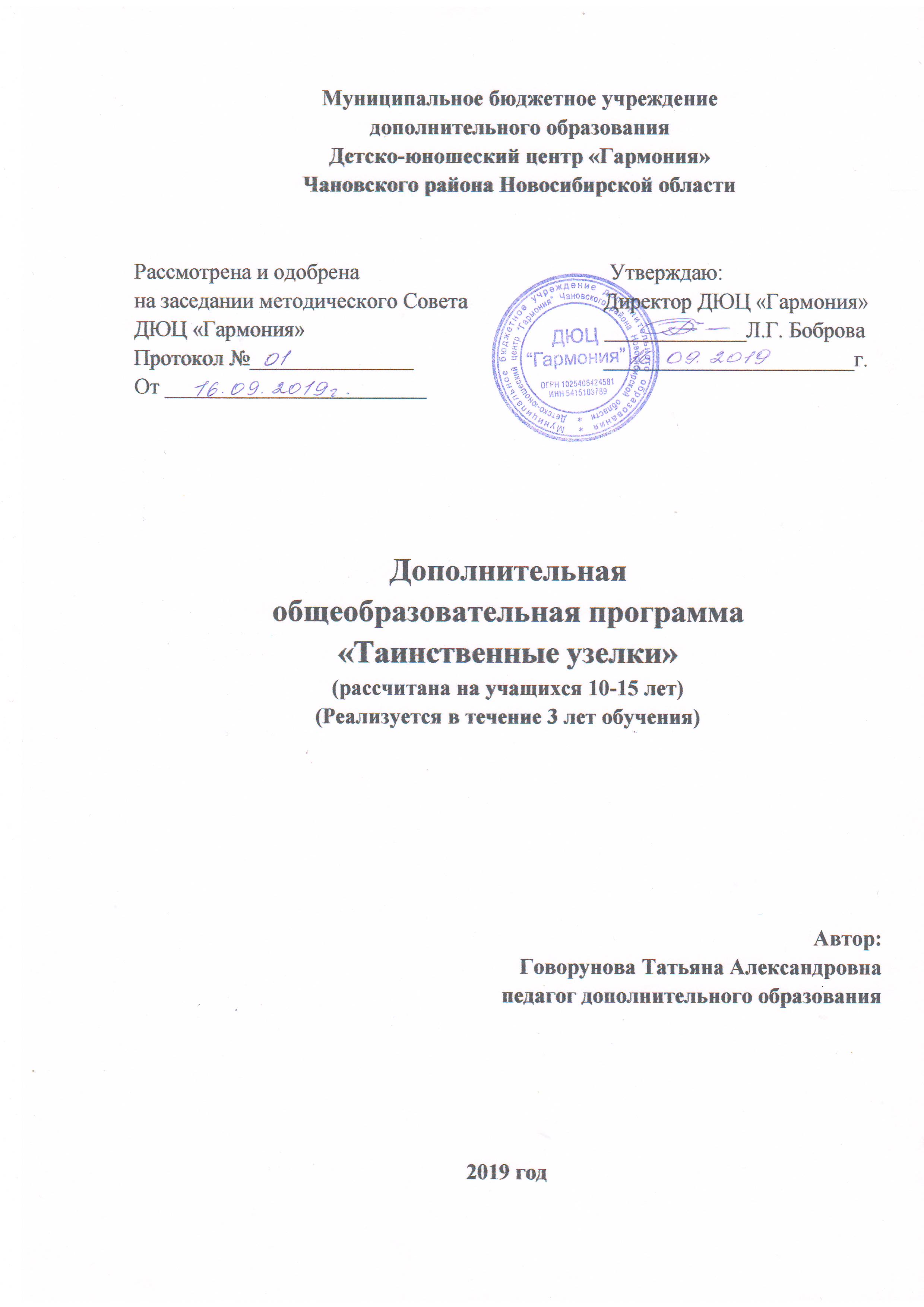 Дополнительная общеобразовательная общеразвивающая программа
художественной направленности
«Уроки рукоделия»Возраст учащихся: 8 - 12 лет
 Срок реализации программы: 5 лет
                                                                                         Автор-составитель:
                                                                   Долгочуб Анна Николаевна,                                                                     педагог дополнительного  образования,                                                                   руководитель студии декоративно-                                                                                                                                                                                                           прикладного творчества                                                                    «Терем мастериц»
                         р.п. Чаны, 2019 годПояснительная записка          Дополнительная общеобразовательная программа «Уроки рукоделия» была разработана с учетом следующих нормативных документов: Федеральный закон Российской Федерации от 29.12.2012 г. № 273 – ФЗ «Об образовании в Российской Федерации»; СанПиН 2.4.4.3172-14 «Санитарно-эпидемиологические требования к устройству, содержанию и организации режима работы образовательных организаций дополнительного образования детей», утвержденный постановлением Главного государственного санитарного врача РФ от 04.07.2014 г. № 41; Концепция модернизации дополнительного образования детей Российской Федерации до 2020 года;Конституцией РФ и учетом Конвенции ООН о правах ребенка (Сборник Международных договоров, 1993).Приказ Минпросвещения России от 03.09.2019 №467 «Об утверждении Целевой модели развития региональных систем развития дополнительного образования детей».Национальный проект «Образование» - ПАСПОРТ УТВЕРЖДЕН президиумом Совета при Президенте Российской Федерации по стратегическому развитию и национальным проектам (протокол от 24 декабря 2018 г. № 16).Федеральный проект «Успех каждого ребенка» - ПРИЛОЖЕНИЕ к протоколу заседания проектного комитета по национальному проекту «Образование» от 07 декабря 2018 г. № 3Указ Президента Российской Федерации от 7 мая 2018 г. № 204 «О национальных целях и стратегических задачах развития Российской Федерации на период до 2024 года».Приказ Министерства просвещения Российской Федерации от 09 ноября 2018 N 196 «Об утверждении Порядка организации и осуществления образовательной деятельности по дополнительным общеобразовательным программам».  Концепция развития дополнительного образования детей, утвержденная Распоряжением Правительства Российской Федерации от 4 сентября 2014 г. № 1726-р. Устав МБУДО ДЮЦ «Гармония» Чановского района Новосибирской области.Мы живем в удивительное время. Высокий темп развития новых технологий, в том числе и компьютерных, затягивает всех в свои сети. Мы  готовы сутками сидеть за компьютером, который для нас является не столько игрушкой, но в первую очередь - источником информации, а также  еще одним способом общения между людьми. И вот, в круговороте этих технических свершений и космических скоростей, все чаще и чаще хочется остановиться, найти состояние покоя, умиротворения, оглянувшись вокруг, хочется подарить близким и окружающим тебя людям минутку радости, кусочек душевного тепла. Вполне закономерно при этом стремление многих избавиться от единообразия продаваемых в магазинах товаров массового производства. Тем более что самые общие представления о том, как правильно пользоваться иголкой и ниткой, позволяет  придавать индивидуальность предметам  гардероба, делать оригинальные подарки родным и друзьям, изготавливать очаровательные украшения, способные подчеркнуть характер и неповторимость любого дома.Умение обращаться с простой швейной иглой составляет неотъемлемую часть нашей жизни. Навыки шитья, передаваемые из поколения в поколение, дошли до нас с давних времен. На протяжении веков в разных странах мира формировались различные виды и способы этого ремесла. Еще не так давно без умения шить, невозможно было вести домашнее хозяйство. Надо было самостоятельно изготавливать и штопать одежду, чинить постельное белье и другие атрибуты домашнего быта. В наше время острой необходимости в этом нет, но наблюдается массовое возрождение ко всем видам декоративного и прикладного рукоделия.АктуальностьСегодня удивление и неподдельное восхищение, как ни странно, вызывают люди, которые своим мастерством и умением творить изделия своими руками, помогают  выжить в этом сложном мире. В чем же секреты этого мастерства? Почему секреты рукоделия не затерялись в веках технических революций? А  молодому поколению современности, так ли уж важно знать эти секреты,  и тем более уметь передавать их другим поколениям? Актуальность поставленных вопросов очевидна. В современном мире среди молодежи все большую популярность получают аксессуары, с какой либо  своей индивидуальной «изюминкой». В тренде вещи, аксессуары, предметы декора ручной работы. Считается очень модным, если в твоем гардеробе присутствуют изделия, выполненные своими руками. Поскольку она придаёт личности индивидуальность и неповторимость.Простая информативная осведомленность не ведет к овладению искусством рукоделия.  Для решения (раскрытия) этих и других вопросов связанных с рукоделием  была разработана программа «Уроки рукоделия».Программа разработана на основе традиционных видов рукоделия – таких,  как  аппликация, вышивка крестом, вязание крючком и лоскутная мозаика.   В настоящее  время разные виды творчества и декора находятся на пике моды. И это не удивительно. У человека всегда есть потребность в  творческом самовыражении. У современных людей отпала необходимость самим шить одежду.  Но, так или иначе, часто хочется придать обычным вещам, какую, то особенность и  индивидуальность. Программа «Уроки рукоделия» помогает реализовать самые смелые творческие идеи и замыслы детей.  Они  с большим интересом знакомятся с содержанием программы, знакомятся со сказочным миром русских обычаев, историей возникновения традиционных видов декоративно – прикладного творчества. Изготавливая оригинальные  подарки, учащиеся узнают, что некоторые из них оказываются древними символами и имеют смысл оберегов. Обращение к  традиционным декоративно – прикладным видам деятельности  раскрывает перед учащимся истоки нашего мировоззрения, при
дает неповторимый колорит досугу, дает ощущение защиты, украшает дом трогательными сувенирами, полными тайн и смысла.Программа «Уроки рукоделия» имеет художественную направленность, ориентирована на развитие творческих способностей учащихся в сфере декоративно-прикладного творчества. Программа предусматривает изучение необходимых теоретических сведений по выполнению изделий декоративно – прикладного творчества, на которые отводится не более 30% общего объема времени. Остальное время отводится практической работе.Отличительная особенность программы: Подход к изучению и освоению видов рукоделия в программе осуществляется через историю его развития и приобретения практических навыков. Учащиеся не только осваивают различные виды рукоделия, но и знакомятся с  историей и предпосылками возникновения, что, в свою очередь, способствует возникновению метапредметных связей и расширяет кругозор учащихся.Программа является двухуровневой.1 уровень (3 года) – стартовый, 2 уровень(2 года) – базовый, уровень совершенствования творческого мастерства.Во время прохождения стартового уровня учащиеся получают первоначальные знания по истории возникновения  рукоделия, традиций декоративно – прикладного искусства, приобретают начальные умения и навыки по различным видам рукоделия.В группы обучения 2 уровня  входит большинство тех  учащихся, которые успешно освоили стартовый уровень программы. На втором, базовом этапе расширяются рамки самостоятельной деятельности учащихся. Большое место отводится индивидуальной работе с учащимися, так как  выбор поделок разнообразен, и каждый стремиться внести в свою работу элементы фантазии, свои дизайнерские идеи.  План работы обсуждается вместе с учащимися. Содержание программы этого этапа обучения полностью учитывает способности и творческие пожелания  детей. Новизна программы:Новизна образовательной программы заключается в возможности одновременно осваивать несколько смежных направлений в рукоделии по принципу «от простого к сложному», что дает возможность учащимся реализовать свои творческие идеи. В основе программы лежит приобщение учащихся к современным видам  рукоделия сохраняя традиции и культуру народного рукоделия. Адресат: Программа «Уроки рукоделия» рассчитана на учащихся 8 – 12 лет. Одна из основных  особенностей детей этого возраста (8-12 лет) является учение. Ребенок учится быть культурным, развитым. Под воздействием новой деятельности изменяется характер мышления ребенка, его внимание и память. Он осваивает новые правила поведения. В этом возрасте детям свойственна внушаемость, стремление подражать, в лице педагога они видят авторитет. В этом возрастном периоде важно правильно направить ребенка, показать ему пример, так как он находится в поиске интересного  для себя увлечения, стремится научиться делать своими руками, что - то необыкновенное, красивое, эксклюзивное. 
       К концу обучения наряду с результатами освоения программы происходит личностный рост ребенка: развивается мышление, воображение, индивидуальные творческие способности, художественный вкус, эстетическое и чувственное восприятие, пробуждается фантазия, закладываются общекультурные, эстетические нормы поведения. Каждый человек может найти себя в творчестве и начать создавать  вокруг себя красоту.  Каким видом рукоделия вы бы не занимались, любой вид творчества придает сил и энергии, помогает бороться со стрессом и сделать жизнь ярче!Посредством вязания крючком, освоения новых техник творчества (аппликация, лоскутная мозаика и т.д.) у учащихся удовлетворяется потребность в самовыражении личности ребенка, так как детям создаются условия для активного участия со своими работами в выставках, ярмарках-продажах и т.д. Что способствует так же развитию таких важных особенностей, как адаптация ребенка в современных социально-экономических условиях, осознаю своей значимости в жизни. Новые виды   деятельности, которые учащиеся изучают, по программе способствуют развитию творческого воображения, мелкой моторики рук, прививают полезные трудовые навыки, воспитывают усидчивость и аккуратность – все это важные факторы в развитии ребенка данного возраста. Цель программы: Формирование знаний, умений и навыков учащихся в освоении различных видов рукоделия. Задачи: 1.Обучающие:- способствовать формированию базовые знания по истории возникновения различных видов рукоделия, их особенностям и методам работы; - учить вязать крючком, научить учащихся работать в технике аппликации, лоскутной мозаики,  выполнять обереги, сувениры  и подарки, используя в работе традиционные народные виды рукоделия.- учить  моделировать и конструировать простейшие несложные изделия;- научить основным приёмам шитья (ручные, машинные швы).-  привить навыки и умения работы с различными материалами и  инструментами в процессе изготовления различных изделий и использовании технологий.2.Воспитательные:- формировать у учащихся личностные качества (ответственность, исполнительность, трудолюбие, аккуратность и др.) через занятия декоративно-прикладным творчеством;- воспитывать эстетическую культуру.- воспитать устойчивый интерес к истории народных художественных промыслов и ремёсел.3.Развивающие:- развивать мышление, воображение, индивидуальные творческие способности, художественный вкус, эстетическое и чувственное восприятия; 
- пробуждать фантазию, формировать общекультурные, эстетические норм  поведения. Объем и срок освоения:Соответствует Постановлению Главного государственного санитарного врача Российской Федерации от 4 июля 2014 г. № 41 «Об утверждении СанПиН 2.4.4.3172-14 «Санитарно-эпидемиологические требования к устройству,содержанию и организации режима работы образовательных организацийдополнительного образования детей».Программа рассчитана на 5 лет обучения. Общее количество учебных часов - 720Форма обучения – учебная группа (8- 5 человек), традиционная форма обучения (всем составом, групповая, индивидуальная)Режим занятий:Занятия  проводятся 2 раза в неделю (1 занятие - 2  часа, с перерывом на отдых(10 минут). В год, на освоение программы, отводится 144 учебных часа.Занятия организованы в соответствии с нормами СанПиН 2.4.4.3172-14 «Санитарно-эпидемиологические требования к устройству, содержанию и организации режима работы образовательных организаций дополнительного образования детей», утвержденный постановлением Главного государственного санитарного врача РФ от 04.07.2014 г. № 41; Планируемые результаты:Личностные:- раскрыть природные задатки и способности детей (восприятие, воображение, образное мышление, память;- научить излагать свои творческие замыслы в виде рисунков, схем, словесного описания;- привить навыки самостоятельного творческого процесса, сформировать опыт творческой деятельности.Предметные:- дать базовые знания по истории возникновения различных видов рукоделия, их особенностям и методам работы;- научить работе с различными материалами и инструментами в процессе изготовления различных изделий и использовании технологий.Метапредметные:- воспитать устойчивый интерес к истории народных художественных промыслов и ремесел;- воспитать в обучающихся чувство красоты, желание доставить радость другим людям своим творчеством;- пробудить интерес к творчеству, сформировать стремление сделать изделие по правилам технологии, внося свои творческие изменения в его характер.К концу 1 года обучения  учащиеся должны:Знать:- технику безопасности в работе с инструментами;- название ручных швов;- виды и свойства материала; - историю развития традиционных видов рукоделия: вышивка, лоскутное шитье. Уметь: - отмерять и закреплять рабочую нить;- изготавливать сувениры, и т.д.;- применять вышивку, лоскутную технику для декорирования готовых изделий;- уметь подбирать ткани для изделий с учетом их свойств.К концу 2 года обучения учащиеся должны:Знать:
- технику безопасности в работе с инструментами и бытовыми приборами;- основные части швейной машины;- название ручных и машинных швов;- виды и свойства материала; - историю развития традиционных видов рукоделия: вышивка, лоскутное шитье, вязания, аппликации.Уметь: - определять вид материала;- отмерять и закреплять рабочую нить;- заправлять швейную машину;
- изготавливать сувениры, и т.д.;- применять вышивку, вязание, лоскутную  технику для декорирования готовых изделий. К концу 3 года обучения учащиеся должны:Знать:- технику безопасности в работе с инструментами и бытовыми приборами;- основные части швейной машины;- название ручных и машинных швов;- виды и свойства материала; - основные меры и обхваты, необходимые для конструирования кукольной одежды;- историю развития традиционных видов рукоделия: вышивка, лоскутное шитье, вязания, аппликации.Уметь: - определять вид материала;- отмерять и закреплять рабочую нить;- заправлять швейную машину;- изготавливать сувениры, и т.д.;- изготавливать тряпичную куклу, моделировать и изготавливать для нее одежду;- применять вышивку, вязание, лоскутную  технику для декорирования готовых изделий. К концу 4 года обучения учащиеся должны:Знать:- технику безопасности в работе с инструментами и бытовыми приборами;- основные части швейной машины;- название ручных и машинных швов;- виды и свойства материала; - основные меры и обхваты, необходимые для конструирования кукольной одежды;- историю развития традиционных видов рукоделия: вышивка, лоскутное шитье, вязания, аппликации;- основные виды обережной вышивки на Руси;- какие обереги существовали на Руси;- наиболее значимые символы России.Уметь: - определять вид материала;- отмерять и закреплять рабочую нить;- заправлять швейную машину;- изготавливать сувениры, и т.д.;-изготавливать тряпичную куклу, моделировать и изготавливать для нее одежду;- применять вышивку, вязание, лоскутную  технику для декорирования готовых изделий;- читать схемы вышивок;- выполнять вышивку крестом на канве;- применять умение шить, вышивать, вязать, при изготовление сувениров  и различных декоративных изделий. К концу 5 года обучения учащиеся должны:Знать:- технику безопасности в работе с инструментами и бытовыми приборами;- детали и работу швейной машины;-основы деятельности в различных видах декоративно – прикладного творчества;- основы дизайнерского мастерства;- основные приемы проектирования изделий;- названия, свойства, разновидности материалов;- технологии изготовления аксессуаров для домашнего интерьера.Уметь: - свободно владеть терминологией и различными понятиями в рукоделии;- соблюдать правила техники безопасности на рабочем месте;-  свободно пользоваться различными инструментами для рукоделия;- самостоятельно проектировать простейшие изделия;- использовать различные методики для своего творчества;- пользоваться пособиями и изданиями периодической печати по видам деятельности и применять новые идеи в своей работе;- участвовать в выставках – конкурсах. Учебный план, содержание учебного планаТематический план 1-го года обученияТематический план 2-го года обученияТематический план 3-го года обученияТематический план 4 года обученияТематический план 5 года обученияКалендарный учебный графикДиагностические и оценочные материалыДиагностика и мониторинг  освоения программы:В начале обучения, на первых занятиях учащиеся выполняют контрольный образец (по усмотрению педагога) — это входная аттестация. По результатам анализа этого образца составляется таблица первой диагностики, которая помогает  в дальнейшем осуществлять индивидуальный подход к каждому учащемуся.  После завершения изучения каждого блока программы осуществляется диагностика учащихся в виде  тестирования, опросов, выполнения диагностических заданий,  выставка лучших работ воспитанников. В конце обучения по данной программе применяется итоговая диагностика.Важным показателем эффективности реализации программы являются выставки  творческих работ учащихся и персональные выставки, участие в конкурсах разных уровней, написание проектов, презентация личных достижений. Общая результативность обучения по  программе заключается в:- появление   устойчивого интереса к занятиям художественно – эстетического характера; - эмоциональном отклике учащихся на красоту художественных изделий мастеров; - выработке избирательного художественного – эстетического вкуса;- развитие  воображения и фантазии.К концу обучения по программе « Уроки рукоделия» учащиеся должны:знать:- технику безопасности в работе с бытовыми приборами и инструментами;- название ручных швов;- конструкцию швейной машины;- название машинных швов;- историю развития традиционных видов рукоделия: вышивка, лоскутная мозаика, аппликация, вязание.уметь:- выполнять ручные швы;- выполнять машинные швы;- изготавливать сувениры, обереги и т.д.;- применять «аппликацию», вышивку крестом, лоскутную технику для украшения одежды, сувениров, оберегов.Методические материалыМетоды и приемы работы:Весь образовательный процесс  носит развивающий характер, т. е.  направлен на развитие природных задатков учащихся, реализацию их интересов и способностей. Выбор методов обучения определяется с учётом возможностей каждого ребенка, возрастных и психофизиологических особенностей учащихся с учётом направления образовательной деятельности, возможностей материально-технической базы, занятий и др. Основным методом проведения занятий является практическая работа по реализации различных творческих идей. Этот метод активно применяется на всех этапах обучения. Основной целью практической работы является применение теоретических знаний учащихся в трудовой деятельности.Среди  методов активно используются:1. Объяснительно-репродуктивные:- рассказ;- вводная беседа;- диалог.2. Практические:- зарисовка сувенира;- подбор материала;- изготовление выкроек;- изготовление сувениров.3. Наглядные:- показ образцов.-иллюстрация журналов, альбомовСредства работы:-  методические (методическая литература учебные пособия по рукоделию);- дидактические (необходимые для демонстрации на занятиях: коллекции детских работ, образцы, изготовленные педагогом; компьютерные фильмы; альбомы с образцами вышивок с описанием  способов применения в оформлении и украшении одежды и домашнего интерьера; технологические карты изготовления различных изделий, чертежи и выкройки; таблицы, схемы по разделам программы; таблицы и схемы последовательности работы; папки со схемами изготовления простых и сложных аппликаций, сменная выставка работ учащихся.- технические (швейное оборудование).Условия реализации программыОсновные условия, необходимые для реализации программы:- наличие помещения для проведения занятий;- наличие оборудованных рабочих мест для учащихся; - материально - техническая база;- мотивация учащихся;- укомплектование группы.Материально- техническое обеспечение:Учебный кабинет, стол, стулья для учащихся и педагога, стеллажи и шкафы для хранения дидактических материалов, выставочные стеллажи. 
Ноутбук,  бытовая электро - механическая швейная машина, бытовой оверлок, утюг. 
Инструменты для работы:- ножницы, иглы; - крючки;Материалы для работы:- нитки;- пряжа;- ткани (ситец, сатин, мешковина);- тесьма.Лекала сувениров, наглядные учебные образцы, клей «Мастер», литература по изготовлению сувениров, оберегов, литература по аппликации, по вышивке крестом.Методическое обеспечение1. Вводное занятие «Путешествие в страну рукоделия» Автор Л. Л.Ушакова 2. Методика диагностики уровня освоения образовательной программы обучающимися кружка «Модница»2006 г.3. Открытое занятие «Путешествие в страну Кройки и шитья». Автор Л.Л. Ушакова4. Сценарий семейного праздника «Цветок для мамы»  Автор Л. Л. Ушакова  2005 г.5. Игра – путешествие «В поисках Сокровищ». Автор А.Н. Долгочуб, Г.С. Пайвина  2016 г.6. Понятийный словарь. А.Н. Долгочуб 2016г.7. Сценарий праздника   «Рождественские гадания». Автор А.Н. Долгочуб, Т.Ю. Шестак  2016 г.8. Технология изготовления скомороха и медведя в технике йо – йо. Автор А. Н. Долгочуб, учащаяся студии «Терем мастериц» Петрова Елизавета9. Открытое занятие «Бабочка - брошь из фетра». Автор А. Н. Долгочуб 2017г.10. Мастер класс по изготовлению оберега «Подкова» «Оберег на святки» Автор А. Н. Долгочуб  2017 г.11. Мастер – класс «Подснежник – символ надежды и веры». Автор А . Н. Долгочуб  2017 г.12.  Сценарий праздника   «Осенины». Автор А.Н. Долгочуб,  Г.С. Пайвина  2017 г.13. Сценарий праздника   «Святки на Руси». Автор А.Н. Долгочуб, Г.С. Пайвина  2017 г.14. Сценарий праздника   «Масленичные гостевания». Автор А.Н. Долгочуб  2018 г.15. Открытое занятие «Наследие семейного сундука». Автор А. Н. Долгочуб  2018 г.16. Мастер - класс   «Обрядовый праздник Ладодение». Автор А.Н. Долгочуб,  Г.С. Пайвина  2018 г.17. Методика диагностики уровня освоения образовательной программы обучающимися студии «Терем мастериц» 2018 г.18. Педагогический проект «Наследие старины». Автор А.Н. Долгочуб  2018 г.Все методические материалы размещены в электронном портфолио педагога дополнительного образования Долгочуб  Анны Николаевны: http://dolgocub.netfolio.ruКадровое обеспечениеДолгочуб Анна НиколаевнаДолжность:Педагог дополнительного образованияПреподаваемые дисциплины:руководитель студии декоративно-прикладного творчества "Терем мастериц"Общий стаж: 17Педагогический стаж: 5Уровень образования: высшееКатегория: первая категория с 05.05.2019 по 05.06.2024Приказ № 1477 от 28.06.2019Список литературыЛитература для педагога:1. Агапова И., Давыдова М. «Поделки и подарки к праздникам», - М: ООО ИКТЦ «Лада», 2011г.2. Боэренс П. Вышивка крестиком.-М: ООО «Эксмо»,2007.Грушина Л.В. «Вышивка крестом», - «Мастеринка» - издательский дом, 2001г.3. Гагарина М. А. Золотая коллекция вязания крючком. Москва, Издательство «Мир книги», 2006.4. Геронимус Т. М. “Работаем с удовольствием” 1998г.5. Гудилина С. И. “Чудеса своими руками”6. Гукасова А. М.“Рукоделие в начальных классах” 7.Гусакова М.А. “Подарки и игрушки своими руками”8.Гирич В.П. Вязание крючком. Москва, Издательство «Культура и традиции», 2002.9.Григорьева А., «Золотая книга рукоделий», Москва 2008.10. Еременко Т. И. Кружок вязания крючком. Пособие для учителя. Москва «Просвещение», 1984.11.Истомина О.А, Павловский В.В. «Психология и педагогика, В 3 ч. Часть 1. Психология личности», 2007г.12.Каченаускайте Л «Аппликация», - Донецк, 2003г.13.Калинич М. М., Павловская Л. М., Савиных В.П. «Рукоделие для детей» Минск: Полымя, 1998. 14.Китаева М.В. «Успешный учитель -  успешный ученик», - Ростов-на-Дону: «Феникс», 2003г. «Учение с увлечением»: Психология.15.Конышева Н.М. «Наш рукотворный мир»16. Конышева Н.М.  «Умелые руки»17. Конышева Н.М.  «Секреты мастеров»18. Красичкова А. Энциклопедия по вязанию, «РИПОЛ классик», Москва 2008.19. Малышева А.Н. «Работа с тканью», - Академия развития, - Ярославль, 2001 г.20. Максимова М. В. Азбука вязания. Москва, Энергоатомиздат, 1986.21. Нагибина М.И. «Чудеса из ткани своими руками», Академия развития, - Ярославль, 1997г.22. Сидоренко В.И. «Техника лоскутного шитья», - «Феникс», - Ростов-на-Дону, 1999г.23. Соколова Ю. «Уютный дом», -  «Литера», 1998г.24. Соловьев В.А. Золотая книга Русской культуры. – М: «Белый город»,2007г. 25. Халин А,А., Сунин  Н.С. Русский дом.- Н.Новгород: Изд-во «Нижний Новгород»,1991г. 26. Чернуха Т. А. «Твоя маленькая мастерская». Киев: Весёлка, 1987. 27. Журнал «Валя-Валентина» (декоративное вязание крючком).Литература для родителей:1. Андронова Л. А. Лоскутная мозаика.- М., 20012. Башаева Т. В. Развитие восприятия у детей. Форма, цвет, звук. – Ярославль. Академия развития, 19973.Таран Р.Ф. Лоскутная фантазия. Художественная аппликация. Сталкер, 2007.4.Каченаускайте Л. Энциклопедия рукоделия. – Донецк.: «Сталкер», 2007. 5.Коварская Б. П., Евдокимова Е. Ф. Уроки вышивания. – Кишинёв: Тимпул. 1999.6.Кряжева Н. Л. Развитие эмоционального мира детей. – Ярославль, 1997.7.Хухлаева О. В. Тропинка к своему Я. – М,2001Литература для учащихся1.Дайн М., Дайн Г. Русская тряпичная кукла. Культура и традиции, 2007.2.Еременко Т.И. Иголка-волшебница: Кн. Для учащихся 5-8 кл. сред. Шк. – М.: Просвещение, 1987.3.Кожина О.А., Кораблёвва О.Л. Сделай сам. Владос. Ярославль, 1994.4.Махмутова Х. Домашний дизайн. Москва. Эксмо, 2001.5.Нагибина М. Н. Чудеса из ткани своими руками.- Ярославль, 1997.6.Журнал по рукоделию и дизайну «Анна». Бурда,2003-2010.Приложение:1.План воспитательной работы2.План работы с родителями3.Все методические материалы размещены в электронном портфолио педагога дополнительного образования Долгочуб  Анны Николаевны: http://dolgocub.netfolio.ru№Тема занятияКоличество часовКоличество часовКоличество часов№Тема занятияВсегоТеорияПрактикаI.Содержание и виды деятельности1.Вводное занятие2112.Учимся шить.364323.Изготовление подарков и сувениров "Новогодняя мастерская"282264.Вышивка на картоне222205.Виды и свойства материала242226.Лоскутное шитье304267.Итоговое занятие2214415129Программа 1-го года обученияТема № 1Вводное занятие:а) знакомство с учащимися; б) распределение обязанностей;в) знакомство с программой;г) техника безопасности.Тема № 2Учимся шить:а) история возникновения шитья;б) уроки "иголочки"; шов " вперед иголку";шов " назад иголку";петельный шов;шов через край.изготовление простейших изделий из фетра и ткани с применением изученных швовТема № 3Изготовление подарков и сувениров "Новогодняя мастерская" (елочные украшения, сувениры, мешочки-подарки, аксессуары к новогодним костюмам и т.д.)Тема № 4Вышивкаа) история возникновения на Руси вышивки;б) знакомство с материалами и инструментами (иглы, нитки, материал);в) чтение простейших схем;г) оформление пуговицы, открытки, мешочки для подарков).Тема № 5Виды и свойства материалов:а) как и когда начали использовать материал;б) знакомство с видами материала по способу получения (трикотажное полотно, текстильное полотно); в) изготовление простейших изделий из различных видов материала;г) свойства изученных материалов;д) изготовление изделий с учетом изученных свойств материалов;Тема № 6Лоскутное шитьеа) история возникновения лоскутного шитья;б) техника йо-йо в лоскутном шитье;в) изготовление игрушек, панно в технике йо-йо.№Тема занятияКоличество часовКоличество часовКоличество часов№Тема занятияВсегоТеорияПрактикаСодержание и виды деятельности1.Вводное занятие2112.Вязание крючком222203.Аппликация142124.Изготовление подарков и сувениров "Новогодняя мастерская"282265.Знакомство со швейной машиной404366.Лоскутное шитье364327.Итоговое занятие2214415129Программа 2-го года обученияТема № 1Вводное занятие:а) встреча с учащимися; б) распределение обязанностей;в) знакомство с программой;г) знакомство с бытовыми приборами;д) техника безопасности.Тема № 2Вязание крючком:а) история возникновения вязания крючком;б) знакомство с инструментами; в) простейшие схемы, основные условные обозначения в них;г) изготовление простейших изделий (коврики, подушечки, карандашницы); Тема № 3Аппликация:а) история возникновения аппликации;б) виды аппликации, применение;в) изготовление простейших изделий с применением аппликации. Тема № 4Изготовление подарков и сувениров "Новогодняя мастерская" (елочные украшения, сувениры, мешочки-подарки, аксессуары к новогодним костюмам и т.д.)Тема № 5Знакомство со швейной машиной;а) как и где появилась первая швейная машина;б) основные рабочие элементы швейной машины;в) техника безопасности при работе за швейной машиной;г) виды операций  на современной швейной машине;д) выполнение простейших изделий с использованием машинных строчек.Тема № 6Лоскутное шитьеа) история возникновения лоскутной мозаики;б) изготовление игольницы, прихватки, коврика из лоскутков.№Тема занятияКоличество часовКоличество часовКоличество часов№Тема занятияВсегоТеорияПрактикаСодержание и виды деятельности1.Вводное занятие2112.Лоскутное шитье242223.Вышивка крестом122104.Изготовление подарков и сувениров "Новогодняя мастерская"302285.Тряпичная кукла202186.Моделирование и конструирование одежды для кукол546487.Итоговое занятие2214415129Программа 3-го года обученияТема № 1Вводное занятие:а) встреча с учащимися; б) распределение обязанностей;в) знакомство с программой;г) знакомство с бытовыми приборами;д) техника безопасности.Тема № 2Лоскутное шитье:а) история возникновения техники кинусайге (бесшовный пэчворк);б) знакомство с инструментами; в) принципы работы в технике кинусайге;г) изготовление панно различной сложности в изученной технике; Тема № 3Вышивка крестом:а) история возникновения вышивки крестом на Руси;б) инструменты и материалы используемые при вышивке;в) составление и чтение простейших схем;в) выполнение простейших узоров на канве. Тема № 4Изготовление подарков и сувениров "Новогодняя мастерская" (елочные украшения, сувениры, мешочки-подарки, аксессуары к новогодним костюмам и т.д.)Тема № 5Тряпичная кукла;а) как и где появилась первая тряпичная кукла;б) изготовления тряпичной куклы;в) снятие мерок с кукольной фигуры;г) изготовление различных моделей одежды.Тема № 6Конструирование и моделирование одежды для кукол:а) история возникновения кукол и одежды;б) история национального костюма, его особенности и традиции связанные с ним;г) изготовление национального костюма для тряпичной куклы.№Тема занятияКоличество часовКоличество часовКоличество часов№Тема занятияВсегоТеорияПрактикаСодержание и виды деятельности1.Вводное занятие2112.Народная символьная   вышивка крестом508423.  Обереги на Руси464424.Национальные символы России446385.Итоговое занятие2214419115Программа 4-го года обученияТема № 1Вводное занятие:а) встреча с учащимися; б) распределение обязанностей;в) знакомство с программой;г) техника безопасности.Тема № 2Народная   вышивка крестом (символы России)а) возникновение  вышивки, ее особенности на Руси, применение, техника выполнения;б) в каких изделиях применяется  вышивка, особенности детской и взрослой символики; в) выполнение образцов вышивки для альбома;г) изготовление оберегов  с вышивкой. Тема № 3Обереги на Руси:а) история возникновения, используемый материал, назначение;б) изготовление оберегов для детей;в) изготовление оберегов для дома. Тема № 4Национальные символы Россииа) знакомство с официальными и неофициальными символами России;б) изготовление  символов в любой технике рукоделия.№Тема занятияТема занятияКоличество часовКоличество часовКоличество часов№Тема занятияТема занятияВсегоТеорияПрактикаСодержание и виды деятельностиСодержание и виды деятельности1.Вводное занятиеВводное занятие2112.Вышивка крестомВышивка крестом352333.Вязание крючкомВязание крючком352334.Лоскутная техникаЛоскутная техника352335.АппликацияАппликация352336.Итоговое занятиеИтоговое занятие221449135Программа 5-го года обученияПрограмма 5-го года обученияПрограмма 5-го года обученияПрограмма 5-го года обученияТема № 1Тема № 1Тема № 1Вводное занятие:Вводное занятие:Вводное занятие:Вводное занятие:а) встреча с учащимися; а) встреча с учащимися; а) встреча с учащимися; а) встреча с учащимися; б) распределение обязанностей;б) распределение обязанностей;б) распределение обязанностей;б) распределение обязанностей;в) знакомство с программой;в) знакомство с программой;в) знакомство с программой;в) знакомство с программой;г) техника безопасности.г) техника безопасности.г) техника безопасности.г) техника безопасности.Тема № 2Тема № 2Тема № 2Вышивка крестом:Вышивка крестом:Вышивка крестом:Вышивка крестом:Изготовление декоративных подушек, салфеток, элементов декора одежды с использованием вышивки крестом по индивидуальному комбинированному рисунку.Изготовление декоративных подушек, салфеток, элементов декора одежды с использованием вышивки крестом по индивидуальному комбинированному рисунку.Изготовление декоративных подушек, салфеток, элементов декора одежды с использованием вышивки крестом по индивидуальному комбинированному рисунку.Изготовление декоративных подушек, салфеток, элементов декора одежды с использованием вышивки крестом по индивидуальному комбинированному рисунку.Тема № 3 Тема № 3 Тема № 3 Вязание крючком:Вязание крючком:Вязание крючком:Вязание крючком:Вязание игрушек, декоративных элементов одежды, изделий для интерьера комнаты с учетом личных дизайнерских идей.Вязание игрушек, декоративных элементов одежды, изделий для интерьера комнаты с учетом личных дизайнерских идей.Вязание игрушек, декоративных элементов одежды, изделий для интерьера комнаты с учетом личных дизайнерских идей.Вязание игрушек, декоративных элементов одежды, изделий для интерьера комнаты с учетом личных дизайнерских идей. Тема № 4 Тема № 4 Тема № 4Лоскутная техникаЛоскутная техникаЛоскутная техникаЛоскутная техникаИзготовление декоративных панно, сумок, изделий для интерьера комнаты в лоскутной технике по своим эскизам.Изготовление декоративных панно, сумок, изделий для интерьера комнаты в лоскутной технике по своим эскизам.Изготовление декоративных панно, сумок, изделий для интерьера комнаты в лоскутной технике по своим эскизам.Изготовление декоративных панно, сумок, изделий для интерьера комнаты в лоскутной технике по своим эскизам.Тема № 5Тема № 5Тема № 5АппликацияАппликацияАппликацияАппликацияИзготовление декоративных панно, декоративная отделка  элементов одежды, комплектов для кухни с использованием аппликации по авторскому замыслу.Изготовление декоративных панно, декоративная отделка  элементов одежды, комплектов для кухни с использованием аппликации по авторскому замыслу.Изготовление декоративных панно, декоративная отделка  элементов одежды, комплектов для кухни с использованием аппликации по авторскому замыслу.Изготовление декоративных панно, декоративная отделка  элементов одежды, комплектов для кухни с использованием аппликации по авторскому замыслу.Этап образовательного процессаСроки и количество отведенного времени Начало учебного года1 сентябряПродолжительность учебного года36 недельПродолжительность учебной недели6 днейАттестация учащихсяВходная-сентябрь; промежуточная- декабрь, май; итоговая-по окончанию освоения образовательной программыОкончание учебного года31 маяНазвание мероприятияСроки проведенияКонкурсно – игровая программа «Чайная церемония»октябрьИгровая программа «Новый год в разных странах»декабрьМастер- класс «Подарок для мамы»мартЭкскурсия в краеведческий музей «Великие военные года», беседыапрель - майКонкурсно – игровая программа «Здравствуй лето»июньНазвание мероприятияСроки проведенияРодительское собраниесентябрь, май Праздничная программа, посвященная дню матери «Все краски жизни для тебя»ноябрьМастер- класс «Сашико, искусство японской вышивки»март